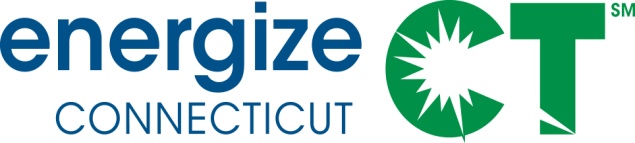 EEB Evaluation Committee Monthly Meeting AGENDA – DraftTUESDAY November 12, 2019 – 10:00-11:30 (likely 1-1.5 hours) Department of Energy and Environmental Protection – Public Utilities Regulatory Authority, Commissioner's Conference Room, OCC, 10 Franklin Sq., New Britain, CTMeeting Materials in Box folder: https://app.box.com/s/xaql4089wjb8ciw6pcrpy16whcesuoy7Call-In Number: 303/900-3524; WEB Access:  www.uberconference.com/skumatz (Backup number – only if primary # doesn’t work –720/820-1390 Code (1st caller) 8296#www.join.me/SkumatzEconomics)COMMITTEE MEETING AGENDA – Revised NOTE:  MEETING TO BE RUN BY JENN CHIODO / SKUMATZ ON VACATION- For this reason, the Agenda is very annotated.Public Comment 										1 min	Minutes from October 2019 sent for evote; need 1 more vote (McLean-Salls)		1 minNon-Project Updates and Issues							       	15 minReview Interim progress / highlights; Interim e-votes and meetings (Evote on last month’s minutes and invoice missing 1 vote from Amy / Acadia).  Upcoming meetings / reports out for review – (Watch for various kickoffs / appreciate the attendance; No near-term reports for review.  MF & HES sent for posting). Status of Data requests and deliverables – no immediate issues.Two additional items on attached memo and resolution of questions from previous meetingInformation on budget increase request for C1644 – action likely to be deferred to be taken in conjunction with other project budgets with Eval Plan Update.C1634 – status of contract change / invoice payment from UI. (report from EA C&I)September SERA team invoice attached for vote in meeting or evote.  Includes New and Old team members.  Revisions made to address kicking in of new contract for EA team.  RFP started us anew in October.  Adjusted budget upwards $11,086.50 for fourth quarter difference, and increased new team to the new rates.  We are at 17% of year remaining and 23% of new budget remaining.  Assuming old team members are phased out, we have 163% of October’s budget for 2 remaining months this year.  We will need to watch budget with the array of unusual tasks remaining:  PSD/HES discussion, continued project development, Evaluation Plan Update for project prioritization, development of RFP including new projects.  Before we complete the Evaluation Plan and develop RFPs, we need to discuss workload issue for EA Team (see Item 5).  We will be watching our budgets. How will funds for 2019 be adjusted?  And note we also have an issue with the 2020 budget – does not match hours for EA Team from RFP.  2020=$300,000, RFP = $328,080.  Commitment to update in March?  Discussion of Status of Contracting, Contractor pool recommendations, related issues           15 min   		Status of contracting – Contracting complete at Eversource; appears complete at UI, but some delays due to an internal budgeting step, we hear.  NEED UPDATE AND PROGNOSIS/DATE FROM UI.  Affecting projects because no data being delivered.Status of 2019 update to the 2019-2021 Evaluation Plan – We received a number of new project ideas.  We are identifying those that should be deferred to be part of Phase 2 of the PSD review project, and are fleshing out the budgets and deliverables of others – and doing preliminary scoring.  Depending on number, rankings, complexities, we will either have in-person meeting (likely without whole EA team) or phone meetings (less preferred), but we want to be mindful of hours.  Drafting of 2020 RFPs –Will not begin in Oct – likely late Nov/Early Dec with committee review early Dec. Carryover issue – very significant carryover with late year contracting.  We understand the utilities need no special info (for dollars for this 3-year plan) from EA Team based on their statements in last meeting and between meetings.  Utilities will carryover all unspent funds for this 3-year plan.  Eversource needs all monies from previous 3-year plan invoiced asap.  UI same?  EA Team Workload Issue – has implications for Roadmap (below)High level summary:  Committee desired more competition in the evaluation project bids.  Previously, one contractor held the C&I area, 2 for various arenas of residential (but 1 firm won both residential contracts).  New projects were assigned to the research area team, but that wasn’t competitive.  Committee asked for a new approach – open bids / pool.  However, that has led to big increase of contractors we are managing from 2 (in 2013) to 7 last year and 9 this year.  Assuming meetings 2 of every 3 weeks for each contractor team (weekly vs. every other week at various times of the year), typical hours of meetings held have increased from about 69 (in 2013) to 242 last year to 312 this year. Staff hours are even more, with more than one staff attending during the design and completion parts – not to mention additional hours associated with more reports, etc.  EA Team budget (reflecting hours available) has changed from $300K in first year, increased later, and now down to $287K this year.  The new RFP we won in August on anticipates budgets of $328,970/yr (less than 10% increase over 2013), and much greater workload increase.  The EA Team proposes a revised solution:  rather than open competition, we select 2 qualified teams per research area and they can bid against each other for the projects within the research area.  This maintains competition, but is more efficient in training / procedures and expectations for working with CT;  greater familiarity with CT programs, more efficient use of EA Team time, and similar benefits for CT.   Discussion.EA Team proposing Revision of Roadmap – (mentioned last meeting) Main topics listed below.  This is raised to alert the committee, but we do not plan to undertake this effort until 2020 because of 1) the number of items on our plate in 2019 (Start remaining projects, Eval Plan update, and RFP development for 2020/1).  Also, we will work with committee and DEEP on best procedures.  Heads-up on the issues we believe need addressing to make projects run more smoothly, allow for better information, but still maintain the state’s priority on independence of evaluation.   Communication – prefer to add up-front meetings with utilities and technical consultants for better understanding of data and programs and directions prior to final project design; chaperoned.RFPs / Competition:  As mentioned in Item 5, change to 2 teams per research area.  Allows competition between 2 qualified firms, but keeps workload more manageable.  Research areas to consist of at least residential and commercial, and likely crosscutting.   Re-vitalize / reconfirm the PSD back-and-forth:  Keep it at 30 days / 30 days to be current, information is fresh, contractors still accessible for questions, and not rushed at end.Project planning / development.  Formalize the process as it currently stands. Data process – update the description to the current / revised processTeam reviewing if other changes are needed.  Others, feel free to think about additonal ideas – will revisit this early 2020..PSD / Roadmap Discussion –						10 minIn late September the EA Team became aware that the recommendations from evaluation studies were not all being incorporated into the PSD and C&LM plan as expected, and the EA Team was not included / consulted in the process (per the Roadmap).  The EEB decided to hold a vote in October using the C&LM plan as it existed but incorporate refinements based on EA Team review and schedule implementation of any possible changes from this issue into C&LM Plan in the March update.  The EA Team is issuing a memo of our analysis of the Utilities’ incorporation of evaluation results into the PSD and the 2020 C&LM Plan (particularly with respect to HES and the process) within a day or two of today’s Eval Committee meeting.  The next step is for a meeting to be scheduled with Prahl (and Skumatz, schedule allowing), with the utilities, DEEP, and committee likely later in the week of 11/11 to discuss EA Team’s analysis, and next steps (usually bringing the results to the Evaluation Committee, but neither Ralph nor Lisa could attend this month’s meeting).  Given the March plan for incorporating results, the December meeting could include a briefing the Evaluation committee.  This issue will be discussed in more detail in meetings with Ralph and/or Lisa in attendance.Discussion of Projects (Gantt, Project Summary Reports Provided monthly w/spend)                 15 minC&I Projects (Gowans & Jacobs)Residential Projects (Wirtshafter)Other items – Update on DEEP / NEEP M&V 2.0 Grant or other projects.Quarterly report.  Provided updates for September to O’ConnorRECAPTo do:  Determine if difficulty increasing EA Team 2019 budget to incorporate RFP values.Committee voters – Vote on e-voted invoice and minutes to be issued.HES / PSD callCommittee prepare for call and possible meeting on Evaluation Plan Update in late Nov/Early Dec.December meeting – discuss proposed research area / number of contractors changeDecember meeting – discuss PSD update memo with CommitteeCommittee prepare to read draft RFP later December  (incorporating revised Evalaution Plan project priorities, and potentially including research area change)January/ February, work on updating RoadmapMarch correct 2020 EA team budget to reflect RFP total.*** Supporting Materials in Box folder and attached before meeting, including:Summary of 2018-19 Votes To Date Other Votes / Meetings / Tracking – November 201911/4 Held kickoff R1959 ST Renovations and AdditionsOctober 2019  10/18- final presentation for RASS / Lighting Report 10/7 4pm – final presentation of R164410/4 – Kickoff of R1963 – ST lighting10/2 – discussion on PSD update processSeptember 2019  - Nothing.August 20198/12 – Evote for July invoice, June invoice8/8 – Evote circulated for revised SERA team June invoice (correcting calculation, updating value)8/8 – Memo of final realization results for R1603 released8/5 - R1603 Call walk-through of more granular resultsJuly 20197/29 – Distributed detailed R1603 HES / IE Impact results and scheduled follow-up call.7/11-7/17 – C1635 - Arc incident issue on metering work.  Incident 7/11, note to committee with resolution 7/17; calls and emails with utility, EA, consultants in-between.7/17 R1705 - MF report released for review7/2 Released R1706/11616 Draft Rass / Lighting study for committee review7/2 Released  Draft C1644 for reviewJune 20196/4 Report R1603 out for review (phase 1); call to be scheduled to discuss priorities for drill down for Phase 26/10 Legislative report out for reviewMay 2019April 20194/9/19 Released Draft R1617 for reviewMarch 2019February 20192/4 Final presentation on NEI study2/7 Intent to bid and questions due2/14 Q&A responses issued, along with 2-day extension on proposal deadline2/28 Proposal responses receivedJanuary 20191/28 RFP issued, with due date of 2/26/19December 201812/7 Evaluation Plan follow-up call12/10 Evaluation Committee passed 3-year Evaluation Plan by e-vote (Duva, O’Connor, Dornbos e-vote 12/10)12/12 EEB Board passes 3-year Evaluation Plan in meeting12/18 Evaluation Committee approves plan for steps in RFP process (12/18 O’Connor, Dornbos); also in favor (Oswald)November 201811/30 Evaluation Plan Meeting with Committee / stakeholdersOctober 201810/31 data meeting C163410/15 Data call re R160310/17 Data meeting R1706 RASS10/12 – R1617 HVAC PresentationRecommend revision/ clarification to read:  E-vote / Passed - C1634:  "This is a scope of work adjustment to add baseline research to the scope with a budget of $39,332 as described in the memorandum from the Evaluation Administrators to the Committee.  The memo regarding the scope/budget change for C1634 was dated 9/7/18 and revised 9/25/18.  in favor Dornbos 10/2; recirculated 10/9; in favor O’Connor 10/9.  2-0-1 (no response DEEP) (passes).September 20189/14 – C1641 Presentation9/13 – R1617 Working group meeting9/12 – EEB reapproval of SERA contract9/11 – C1641 posted final9/5 – Review Draft of R1709 NEI study circulated for comment – 2 week review period9/5 – Final report for R1613/1614 HVAC postedAugust 20188/9 - R1707 RNC NTG Review Draft circulated for comment – due 8/30July 20187/18 – Technical presentation on R1702 Codes & StandardsJune 20186/28;7/5 – R1702 Codes and Standards Finalized report issued6/13 – data call C16346/6 – Kickoff C1644May 2018Data call UI – R16035/15 – Data call, C16355/10 – R1702 Codes and Standards Draft report for committee reviewApril 20184/2 – Presentation C1639 SBEA4/10 – Data Call C1634 Request #14/23 – HES & IE Impact Data and program discussion4/25 – C1630 report postedMarch 20183/20 – HES & IE Impact Kickoff3/21 – Kickoff for SF and MF On-site Studies (R1616, R1705)February 20182/6/18 – EA Team memo on viable project / oversight combinations2/15 – Data Request #1 call C16352/27 – DHG Working Group meeting R1617January 20181/25/18 – Review draft C1630 distributed1/19/18 - EA Team Sent note to contractors on project status1/17/18 – PASSED – Add $70K to budget for R1641 (discussion & memo in eval committee meeting).  Votes via email:  O’Connor 1/8/18; Dornbos 1/9/18; Melley 1/17/18; Gorthala abtain 1/9/18 (not at meeting). 1/9/18 – one pager for EEB Board summarizing Eval Rec’m for sweep prepared; delivered / discussed with EEB by Skumatz.1/9/18 – Motion / Memo on Sweep Passed.  EA Team memo on Eval Rec’m for sweep – Projects and EA team budget recommendation – BOTH PASSED by committee (O’Connor, Dornbos, Gorthala with clarifications, 1/9);   1/4/18 – Review draft R1613/14 distributedUpdated Gantt Chart & Project Status Summary & data timeline reportE-votes / call notes (attached / bottom of agenda) Minutes SERA Team Invoice (updated)Minutes for the monthSERA InvoiceOct 2019Evote distributed 10/14, resent 11/8.  In favor (O’Connor, 10/15, Wells 11/8).  Awaiting McLean-Salls.Sep 2019Evote distributed, 9/9, resent 10/3.  In favor (McLean-Salls 9/10, O’Connor 9/10, Wells 10/7 )Evote distributed 10/14, resent 11/8.  In favor (O’Connor, 10/15, Wells 11/8).  Awaiting McLean-Salls.Aug 2019Evote distributed 8/12/forgot to attach minutes. Resent 9/4; In favor O’Connor 9/6;, Wells 9/9, McLean-Salls not in attendance / abstain.Evote distributed 9/9, resent 10/3.  In favor (McLean-Salls 9/9, O’Connor 9/10, Well 10/7)Jul 2019Passed (E-vote O’Connor 7/8, Wells 7/11 both in favor; abstain McLean Salls 7/8); circulated with June’sEvote distributed 8/12; resent 9/4.In favor (McLean Salls 9/5; O’Connor 9/6; Wells 10/7)Jun 2019Passed (E-vote O’Connor 7/8, Wells 7/11 both in favor; abstain McLean Salls 7/8); circulated with July’s.Passed (E-vote McLean-Salls 7/8, O’Connor 7/8, Wells 7/11) –error in invoice found.Passed revised version.  8/2 SENT REVISED INVOICE NOTING CALCULATION ERROR: e-vote in favor from Wells and O’Connor 8/8, McLean Salls 9/5)May 2019Passed (E-vote Wells 4/6, O’Connor 4/24/19, Salls 6/6) Passed in meeting (Wells, O’Connor, McLean-Salls, 6/10)Apr2019Passed (E-vote Wells 4/6, O’Connor 4/24/19, Salls 6/6) Passed (E-vote Wells 4/6, O’Connor 4/24/19, Salls 6/6)Mar 2019Passed (E-vote O’Connor, 4/1/19, Wells 4/5/19)Passed (O’Connor, Wells 4/11/19)Feb 2019Passed (E-vote O’Connor 4/1/19, Wells 4/5/19)Passed (O’Connor, Wells evote 4/1/19)Jan 2019Passed evote (O’Connor, Wells in favor 1/19; Dornbos abstain 1/19); Wells, correct spelling BebrinPassed (Dornbos, O’Connor, Wells e-vote 1/19)Dec 2018Passed (Duva, O’Connor, Dornbos e-vote 12/10)Passed (Wells, O’Connor, Dornbos e-vote 12/13)Nov 2018Passed (Duva, O’Connor, Dornbos e-vote 12/10)Passed (Duva, O’Connor, Dornbos e-vote 12/10)Oct 2018Passed (O’Connor, Dornbos e-vote 11/16, Wells 12/10)Passed (O’Connor, Dornbos e-vote 11/16, Wells 12/10)Sept 2018Passed (O’Connor, Dornbos e-vote 11/16, Wells 12/10)Passed (O’Connor, Dornbos e-vote 11/16, Wells 12/10)Aug 2018PASSED:  O’Connor 9/25; Duva 9/28; Dornbos 10/1 PASSED: O’Connor 9/25; Duva 9/28; Dornbos 10/1July 2018PASSED:  (Dornbos 9/6, O’Connor 9/7 AYE); Gorthala 9/7 abstain; DEEP approve 9/12)PASSED: O’Connor 9/25; Duva 9/28; Dornbos 10/1June 2018PASSED:  (O’Connor & Gorthala 7/9; Melley 7/31)PASSED:  (O’Connor & Gorthala 7/9; Melley 7/31)May 2018PASSED:  (O’Connor Abstained 6/18; Gorthala in favor 6/18; Melley in favor 6/26; Dornbos 7/6)PASSED – (O’Connor 6/18; Gorthala 6/18; Melley 6/26; Dornbos 7/6)April 2018PASSED – (O’Connor 5/17, Melley 5/22, Dornbos 5/31)PASSED – (O’Connor 5/17, Melley 5/22, Dornbos 5/31)Mar 2018PASSED – (O’Connor 5/17, Melley 5/22 with edit to add her attendance, Dornbos 5/31 abstain) PASSED – (O’Connor 5/17, Melley 5/22, Dornbos 5/31)Feb 2018PASSED – (O’Connor 3/14, Gorthala abstains 3/14; Melley 3/21, Dornbos 4/6)  PASSED – (O’Connor, Gorthala 3/14; Melley 3/21, Dornbos 4/6)Jan 2018PASSED – (O’Connor, Gorthala 3/14; Melley 3/21, Dornbos 4/6)PASSED – (O’Connor, Gorthala 3/14; Melley 3/21, Dornbos 4/6)